FUSSBALL - KREIS  BERG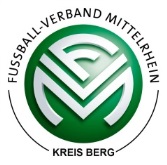 Junioren – Hallenpokal 2018 / 2019 Spielleitende Stelle : Lutz Kroppen – Jägerweg 6 – 53804 Much  -  Telef. 02245-891136 Verein : ________________________________________  Altersklasse : _____ U  ______ Junioren Spielrunde : _______________________ Sporthalle : ________________________________________________________ Quittung                 Startgeld                        Euro 10,00      Betrag dankend erhalten   Fußballkreis Berg Unterschrift Empfänger ________________________  Datum : ___ / ___ 2018/19FUSSBALL - KREIS  BERGJunioren – Hallenpokal 2018 / 2019 Spielleitende Stelle : Lutz Kroppen – Jägerweg 6 – 53804 Much  -  Telef. 02245-891136 Verein : ________________________________________  Altersklasse : _____ U  ______ Junioren Spielrunde : _______________________ Sporthalle : ________________________________________________________ Quittung                 Startgeld                        Euro 10,00      Betrag dankend erhalten   Fußballkreis Berg Unterschrift Empfänger ________________________  Datum : ___ / ___ 2018/19